Oração Vocacional Venha e VejaHino escutado: Vou segui-lo 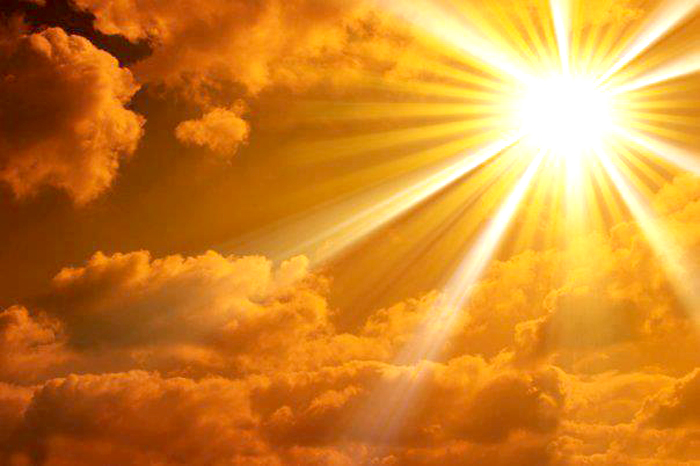 Seguir-te-ei para onde quer que me leves, sem seguir em frente sem forçar o meu caminho, sabiamente ignorante, irei para onde não sei, com o meu coração em ti seguirei (Compositor: Alejandro Labajos, sj). Salmo 119 Antífona (cantada): Lâmpada é a sua Palavra para os meus passos, luz no meu caminho (2). Luz, a vossa Palavra é luz (2) (Apontar Karem).Que o teu amor venha a mim, Senhor, a tua salvação, de acordo com a tua promessa! Responderei àquele que me insulta, pois confio na Tua palavra. Não tirem da minha boca a palavra da verdade, pois confio nos vossos julgamentos. Observarei incessantemente a vossa lei para todo o sempre. Caminharei em liberdade, pois procurarei os vossos preceitos. Dos vossos ensinamentos falarei perante os reis, e não terei vergonha. E deleitar-me-ei com os vossos mandamentos, que eu amo muito. Estendo as minhas mãos para os vossos mandamentos, medito nos vossos preceitos. Mantenho os meus passos longe de todos os maus caminhos, para poder cumprir a vossa palavra. Quão doces são as vossas promessas ao meu gosto, mais doces do que mel à minha boca! Os vossos preceitos tornaram-me sábio; por isso, odeio todos os caminhos falsos. A tua palavra é uma lâmpada para os meus pés e uma luz para o meu caminho. Jurei, e vou guardá-la, guardar os vossos justos juízos. Estou extremamente aflito, Senhor, dai-me vida segundo a Vossa palavra. Aceita os votos da minha boca, ó Senhor, e ensina-me os teus juízos. A minha alma está nas minhas mãos sem cessar, mas não me esqueço da Tua lei. Os ímpios armam-me um laço, mas eu não me desvio dos teus preceitos. Os teus ensinamentos são para sempre a minha herança; são a alegria do meu coração. Inclino o meu coração a praticar os vossos preceitos; eles são a minha recompensa para sempre. Antífona: A tua Palavra é uma lâmpada para os meus pés, uma luz para o meu caminho (2). Luz, a tua Palavra é luz (2). 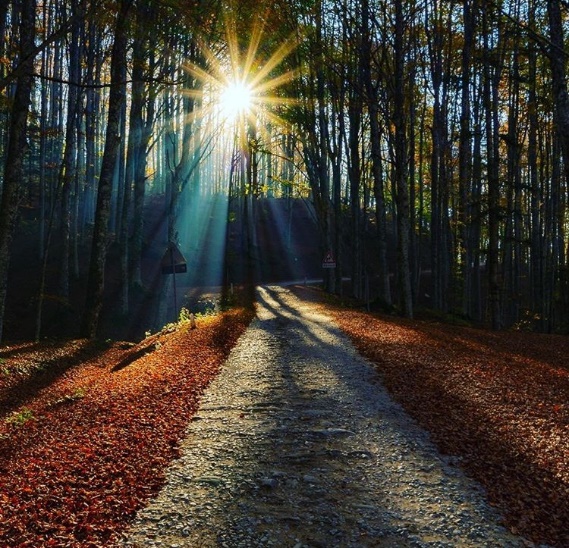 (Expressão de ecos ou recriações a partir da nossa própria experiência profissional). 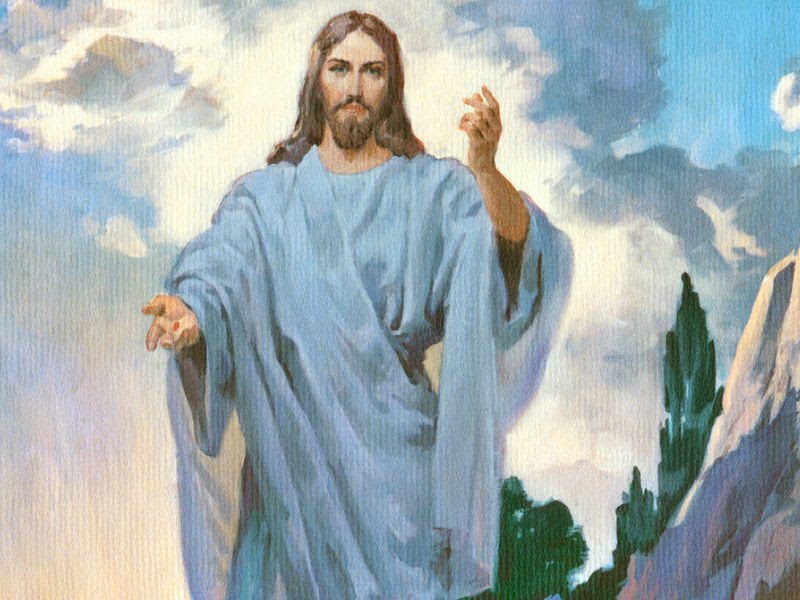 Uma leitura do Evangelho de João (1,35-39). No dia seguinte, João estava lá novamente com dois dos seus discípulos. Reparando na passagem de Jesus, ele diz: "Eis o Cordeiro de Deus"! Os dois discípulos ouviram-no falar assim e seguiram Jesus. Jesus voltou-se, e vê-los a segui-lo diz-lhes: "O que procuram?". Eles responderam-lhe: "Rabino - que significa, "Mestre" - onde vives?". Ele respondeu-lhes: "Venham e vejam". Então eles foram e viram onde ele vivia e ficaram com ele nesse dia. Foi por volta da décima hora. Para onde vai, Irmãos Maristas Regra de Vida #1: IRMÃO, põe-te a caminho e escuta Jesus que diz a cada um de nós "Vem e vê" (Jo 1,39). A sua chamada à fraternidade é um mistério. Aceita-o como um presente. Vive cada dia com uma atitude itinerante, e descobrirás que o caminho transforma a tua maneira de ver e de compreender. Fica, vive com o Senhor, deixa-te acompanhar pelo Mestre e, como aqueles primeiros discípulos, nunca esqueças o momento em que Jesus tocou o teu coração e despertou a tua identidade mais autêntica e profunda. Os seus primeiros discípulos descobriram este "Vem e vê" como um apelo genuíno do Mestre. Em resposta, eles "foram e viram onde ele vivia e ficaram com ele nesse dia". Eram cerca das quatro horas da tarde" (Jo 1:39). (Tempo de silêncio para interiorizar a mensagem do Evangelho e a Regra de Vida) (Pedidos profissionais espontâneos). Pai nosso. Oração final: Senhor, continuai a chamar-nos. Senhor Jesus, vós que chamastes aqueles que amastes, chamai muitos jovens para trabalhar convosco. Não te canses, Senhor, de nos chamar porque cada vez que te ouvimos, uma gota de amor cai no nosso coração. Abençoa todos os jovens do mundo e concede que, como Maria, saibamos sempre responder-Te: "Que isso me seja feito segundo a Tua Palavra". Salve. 